t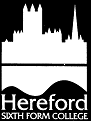 Thank you for applying for a vacancy at Hereford Sixth Form College, which is part of the Heart of Mercia Multi-Academy Trust.  As part of the selection process we would be grateful if you would complete this form fully in BLACK ink or typescript and return it to Hereford Sixth Form College, Folly Lane, Hereford, HR1 1LU.The Hereford Sixth Form College aspires to become an exemplary equality and diversity employer and aims to develop and maintain fair and effective employment practices, which ensure no applicants, or employees are unfairly discriminated against, or receive less favourable treatment than others.To ensure we are meeting our commitment to equality we will detach your personal details and the equal opportunities monitoring section on receipt of this form so that your name, ethnic origin, age, gender or disability will form no part of the initial shortlisting process.  Once this exercise has been completed, your personal details will be retrieved for monitoring and correspondence purposes.PERSONAL INFORMATIONWe will try to provide access, equipment or other practical arrangements to ensure that people with disabilities can compete on equal terms with non-disabled people.EQUAL OPPORTUNITIES MONITORING	                  	FEMALE 	                    MALE   ETHNIC BACKGROUND (Please tick the box that describes your ethnic origin)DisabilityThe Equality Act 2010 defines a disabled person who has a physical or mental impairment, which has a substantial and adverse long-term effect on his or her ability to carry out normal day to day activities.Do you consider yourself to be a disabled person under the terms of the Equality Act 2010?                     YES                               NO INTRODUCTIONThank you for your time and effort to enquire about a position at Hereford Sixth Form College.  This application pack has been designed to help you provide all the information we need in our selection process to help assess your suitability for the role you are applying for.  These notes are to provide you with guidance on completing your application form.It is important that the information you provide is correct.  Make sure that you check the dates and details of qualifications and previous employment.  If you provide false information or deliberately omit any relevant facts it will disqualify your application, or, if discovered after appointment, may be grounds for dismissal.This form will be photocopied so if you are handwriting your form, please ensure that it is legible and completed in BLACK ink.If you feel you meet the definition of a disabled person as detailed on the previous page and you require any assistance in completing your application form, please do not hesitate to contact us.  It may be possible for us to arrange for you to complete the form in another format.The application form plays a key role in whether or not you are invited for interview so it is important that it is completed as fully and as accurately as possible.The short-listing panel will decide whom to interview on the basis of information provided in the application form measured against the person specification.PARTICULARS OF EDUCATION AND QUALIFICATIONS OBTAINEDPRESENT POSTPREVIOUS EMPLOYMENT  Please start with the most recent and work backwards. You must include details of your full employment history and account for any gaps in employment – continue on a separate sheet if necessary  Asian or Asian BritishAsian or Asian BritishAsian or Asian BritishBlack or Black BritishBlack or Black BritishBlack or Black BritishBangladeshiBangladeshiAfricanAfricanIndianIndianCaribbeanCaribbeanPakistaniPakistaniOther black background (please specify)Other black background (please specify)Other Asian background (please specify)Other Asian background (please specify)WhiteWhiteWhiteChineseChineseChineseWhiteWhiteChinese or other ethnic groupChinese or other ethnic groupWhite IrishWhite IrishOther ethnic background (please specify)Other ethnic background (please specify)Other white background (please specify)Other white background (please specify)MixedMixedMixedWhite and AsianWhite and AsianWhite and Black AfricanWhite and Black AfricanWhite and Black CaribbeanWhite and Black CaribbeanAny other mixed background (please specify)Any other mixed background (please specify)